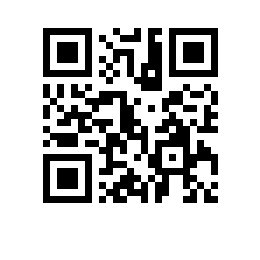 ПРИКАЗ27.04.2021								    8.3.6.2-06/270421-9О проведении государственной итоговой аттестации студентов образовательной программы «Управление и аналитика в государственном секторе» факультета Санкт-Петербургская школа социальных наук и востоковедения в 2021 годуПРИКАЗЫВАЮ:Провести в период с 01 июня 2021 по 30 июня 2021 государственную итоговую аттестацию студентов 4 курса образовательной программы бакалавриата «Управление и аналитика в государственном секторе», направления подготовки 38.03.04 «Государственное и муниципальное управление», факультета Санкт-Петербургская школа социальных наук и востоковедения, очной формы обучения.Включить в состав государственной итоговой аттестации следующее государственное аттестационное испытание: - защита выпускной квалификационной работы.Государственное аттестационное испытание организовать и провести с применением дистанционных технологий.Проведение государственного аттестационного испытания сопровождать видеозаписью в установленном в НИУ ВШЭ порядке.Утвердить график проведения государственной итоговой аттестации согласно приложению.Установить окончательный срок загрузки итогового варианта выпускной квалификационной работы в систему LMS до 24 мая 2021.Директор								 	      С.М.КадочниковПриложение УТВЕРЖДЕНприказом НИУ ВШЭот 27.04.2021 № 8.3.6.2-06/270421-9График проведения государственной итоговой аттестации в 2020-2021 учебном годупо направлению 38.03.04 «Государственное и муниципальное управление», образовательная программа «Управление и аналитика в государственном секторе»Государственное аттестационное испытаниеМероприятие ГИАДата проведенияВремя проведенияСписок студентовЗащита ВКР Локальная ГЭК № 107 июня 202110:00 - 16:30Арутюнян Оганнес Овакимович Базылевич Алёна Сергеевна Бартфельд Ирина МихайловнаВолкова Вероника РомановнаГромова Татьяна СергеевнаДмитриев Иван АлександровичЕршова Анна КонстантиновнаКлочкова Елизавета РомановнаЛаптева Кристина СергеевнаЛевицкий Кирилл СергеевичЛевковская Полина ВладимировнаМихович Анастасия АндреевнаЗащита ВКР Локальная ГЭК № 108 июня 202110:00 - 16:30Новожилова Варвара АндреевнаОромян Карен Мкртичевич Петрова Анастасия СергеевнаРеутова Дарья КонстантиновнаСаматов Ярослав РуслановичСолянина Евангелина Владимировна Сорокина Ирина ВикторовнаСурков Антон ЮрьевичЦеловальникова Елизавета ВячеславовнаЧуприна Юлия ГеннадьевнаШихеева Екатерина АлександровнаЯковлева Арина АлексеевнаЗащита ВКР Локальная ГЭК № 207 июня 202110:00 - 16:30Анисимова Мария ВладимировнаБерезовский Антон АндреевичБолотник Анна МихайловнаБоровикова София МаксимовнаБрилевский Дмитрий МихайловичВанюшкин Виталий АндреевичГончарова Анастасия АлексеевнаЗолотенкова Евгения СергеевнаИльенкова Полина ВладимировнаКайтаева Мария ТахировнаКомарова Варвара Павловна Медовник София ВасильевнаЗащита ВКР Локальная ГЭК № 208 июня 202110:00 - 16:30Мочалин Александр АлексеевичПосохов Никита АлександровичРусинов Дмитрий МихайловичСеменова Анна МихайловнаСигарева Валерия АлексеевнаСиньковская Мария ВладимировнаСмирнова Анастасия СергеевнаТерентьева Евгения ДмитриевнаТюсова Анна АндреевнаШвецова Валерия Олеговна Шереметьева Юлия ГлебовнаЯсько Ярослав ИгоревичИтоговое заседание Президиума ГЭКИтоговое заседание Президиума ГЭК08 июня 202117:00 - 18:00